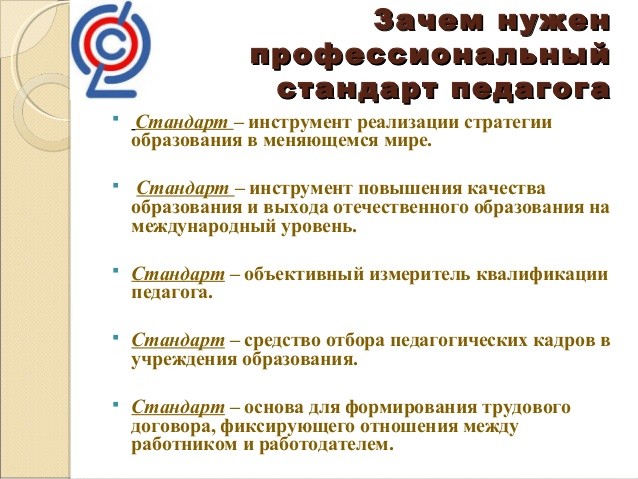 Профессиональные стандарты нужны: Во-первых, чтобы определить квалификацию работника и обязанности по соответствующей должности. При этом профессиональный стандарт – более подробный документ, чем квалификационный справочник.Во-вторых, при разработке образовательных программ:- профессионального образования (ч. 7 ст. 11 Закона от 29.122012 г. № 273-ФЗ);- профессионального обучения (ч. 8 ст. 73 Закона от 29.12. 2012 г. № 273-ФЗ);- дополнительного профессионального образования (ч. 9 ст. 76 Закона от 29.12 2012 г. № 273-ФЗ).Под применением профессиональных стандартов понимают использование их положений в организации деятельности образовательной организации, в том числе:при приеме на работу для определения квалификации работника;при аттестации для определения соответствия занимаемой должности;при направлении работников на дополнительное профессиональное образование для определения вида обучения;при разработке должностных инструкций для определения трудовых действий и требований к знаниям, умениям;при разработке штатного расписания для определения наименования должностей.Профессиональный стандарт педагога призван:определять необходимую квалификацию педагога;обеспечить необходимую подготовку педагога для получения высоких результатов его труда;обеспечить необходимую осведомленность педагога о предъявляемых к нему требованиях;содействовать вовлечению педагогов в решение задачи повышения качества образования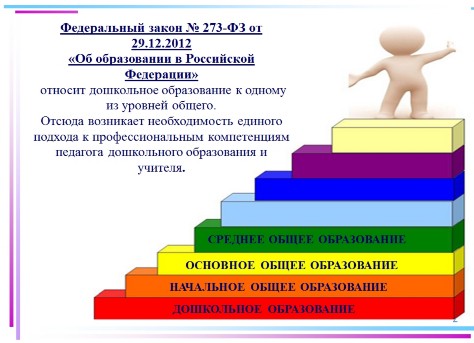 